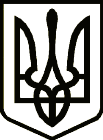 УКРАЇНАСРІБНЯНСЬКА СЕЛИЩНА РАДАРІШЕННЯ (тринадцята сесія восьмого скликання)24 грудня 2021 року     								смт СрібнеПро затвердження Програми відшкодування втрат підприємства, зумовлених різницею між розмірами економічно обґрунтованих та застосованих тарифів на послуги з постачання теплової енергії для потреб населення смт Срібне в опалювальному періоді 2021 – 2022 роківВідповідно до пункту 22 частини 1 статті 26, статті 59 Закону України «Про місцеве самоврядування в Україні», статті 15 Закону України «Про ціни і ціноутворення», статті 20 Закону України «Про теплопостачання», статей 7, 91 Бюджетного кодексу України, беручи до уваги Меморандум про взаєморозуміння щодо врегулювання проблемних питань у сфері постачання теплової енергії та постачання гарячої води в опалювальному періоді 2021-2022 років, укладений 30 вересня 2021 року між: Кабінетом Міністрів України в особі Прем’єр-міністра України, Міністра розвитку громад та територій України та Міністра енергетики України, НАК «Нафтогаз України», Офісом Президента України, Всеукраїнською асоціацією органів місцевого самоврядування «Асоціація міст України» та Палатою місцевих влад Конгресу місцевих та регіональних влад, згідно з пунктом 2 якого досягнуто домовленість недопущення застосування до кінцевих споживачів комунальних послуг (населення) тарифів на послуги з постачання теплової енергії та постачання гарячої води, встановлених уповноваженими органами, розмір яких перевищуватиме розмір тарифів на вказані комунальні послуги, що застосовувалися до відповідних споживачів в кінці опалювального періоду 2020-2021 років, з метою створення умов для забезпечення протягом опалювального періоду 2021-2022 років безперервного надання в смт Срібне послуг з постачання теплової енергії виконавцем цих послуг, селищна  рада вирішила:1. Затвердити Програму відшкодування втрат підприємства, зумовлених різницею між розмірами економічно обґрунтованих та застосованих тарифів на послуги з постачання теплової енергії для потреб населення смт Срібне в опалювальному періоді 2021 – 2022 років (далі – Програма), згідно з додатком 1.Сектору містобудування, архітектури та житлово-комунального господарства, юридичному відділу, відділу економіки, інвестицій та агропромислового розвитку, фінансовому управлінню Срібнянської селищної ради вжити відповідних заходів для реалізації Програми та створити комісію з залученням фахівців АТ «ОБЛТЕПЛОКОМУНЕНЕРГО», Департаменту енергоефективності, транспорту, зв’язку та житлово-комунального господарства Чернігівської обласної державної адміністрації, спеціалістів селищної ради, а також депутатів селищної ради для перевірки розрахунків поданих АТ «ОБЛТЕПЛОКОМУНЕНЕРГО» для відшкодування різниці між вартістю економічно-обгрунтованого тарифу та вартістю фактично застосованого розміру пред`явленого до сплати споживачам.Фінансовому управлінню селищної ради при формуванні селищного бюджету відповідно до наявних можливостей передбачати видатки на виконання Програми.Контроль за виконанням цього рішення покласти на першого заступника селищного голови, постійні комісії селищної ради з питань регулювання земельних відносин, житлово-комунального господарства та охорони навколишнього середовища та з питань бюджету, соціально-економічного розвитку та інвестиційної діяльності.Селищний голова                                                                  Олена ПАНЧЕНКОДодаток 1до рішення тринадцятої сесії восьмого скликанняСрібнянської селищної ради 24 грудня 2021 р.ПРОГРАМАвідшкодування втрат підприємства, зумовлених різницею між розмірами економічно обґрунтованих та застосованих тарифів на послуги з постачання теплової енергії для потреб населення смт Срібне в опалювальному періоді 2021 – 2022 роківсмт Срібне2021 рікЗміст1. Паспорт Програми 2. Визначення проблеми, на розв’язання якої спрямована ПрограмаЗгідно з пп. 2 п. а ч. 1 ст. 28 Закону України «Про місцеве самоврядування в Україні» до відання виконавчих органів сільських, селищних, міських рад належать власні (самоврядні) повноваження встановлення в порядку і межах, визначених законодавством, тарифів на теплову енергію (у тому числі її виробництво, транспортування та постачання), тарифів на централізоване водопостачання та централізоване водовідведення, на інші комунальні послуги (крім тарифів на теплову енергію, її виробництво, транспортування та постачання, тарифів на комунальні послуги, які встановлюються Національною комісією, що здійснює державне регулювання у сферах енергетики та комунальних послуг), побутові, транспортні та інші послуги.Відповідно до частини першої статті 20 Закону України «Про теплопостачання» тарифи на теплову енергію повинні забезпечувати відшкодування всіх економічно обґрунтованих витрат на виробництво, транспортування та постачання теплової енергії.У той же час 30 вересня 2021 року укладений Меморандум про взаєморозуміння щодо врегулювання проблемних питань у сфері постачання теплової енергії та постачання гарячої води в опалювальному періоді 2021-2022 років (далі – Меморандум) між: Кабінетом Міністрів України в особі Прем’єр-міністра України, Міністра розвитку громад та територій України та Міністра енергетики України, НАК «Нафтогаз України», Офісом Президента України, Всеукраїнською асоціацією органів місцевого самоврядування «Асоціація міст України» та Палатою місцевих влад Конгресу місцевих та регіональних влад, згідно пункту 2 якого досягнуто домовленість недопущення застосування до кінцевих споживачів комунальних послуг (населення) тарифів на послуги з постачання теплової енергії та постачання гарячої води, встановлених уповноваженими органами, розмір яких перевищуватиме розмір тарифів на вказані комунальні послуги, що застосовувалися до відповідних споживачів в кінці опалювального періоду 2020-2021 років.Проаналізувавши практику вирішення вказаного питання по містах України встановлено, що органи місцевого самоврядування виконують положення Меморандуму як досягнутої політичної домовленості, спрямованої на недопущення надмірного цінового навантаження на мешканців громад в частині підвищення цін/тарифів, та не встановлюють для населення громад економічно обґрунтованих тарифів, передбачаючи здійснення відповідних відшкодувань за рахунок коштів місцевих бюджетів.Вказана спільна позиція місцевих органів самоврядування та центральних органів виконавчої влади дає можливість у складній ситуації в країні, що обумовлена пандемією та іншими факторами, забезпечити соціальний захист мешканців населених пунктів.Статтею 15 Закону України «Про ціни і ціноутворення» передбачено, що Кабінет Міністрів України, органи виконавчої влади та органи місцевого самоврядування, які встановили державні регульовані ціни на товари в розмірі, нижчому від економічно обґрунтованого розміру, зобов’язані відшкодувати суб’єктам господарювання різницю між такими розмірами за рахунок коштів відповідних бюджетів.Установлення Кабінетом Міністрів України, органами виконавчої влади та органами місцевого самоврядування державних регульованих цін на товари в розмірі, нижчому від економічно обґрунтованого розміру, без визначення джерел для відшкодування різниці між такими розмірами за рахунок коштів відповідних бюджетів не допускається і може бути оскаржено в судовому порядку.Таким чином, діюче законодавство допускає можливість встановлення регульованих цін на товари у розмірах, нижчих економічно обґрунтованих, виключно за умови передбачення відшкодування у відповідному бюджеті.У відповідності до статей 7, 91 Бюджетного Кодексу та статті 61 Закону України «Про місцеве самоврядування в Україні» органи місцевого самоврядування мають право самостійно визначати напрями використання бюджетних коштів відповідно до законодавства України, в тому числі на фінансування інших програм, пов’язаних з виконанням повноважень, затверджених  відповідною місцевою радою.26 листопада 2021 року виконавчим комітетом Срібнянської селищної ради прийняте рішення № 264 «Про встановлення тарифів на теплову енергію, її виробництво, транспортування та постачання, послуги з постачання теплової енергії АКЦІОНЕРНОМУ ТОВАРИСТВУ «ОБЛТЕПЛОКОМУНЕНЕРГО» для потреб населення.Даним рішенням передбачено узяти до відома розмір економічно обґрунтованих тарифів на теплову енергію, її виробництво, транспортування та постачання, послуги з постачання теплової енергії для населення, що надаються для споживачів вказаного вище теплогенеруючого підприємства, а враховуючи положення Меморандуму, встановити тарифи на послуги з постачання теплової енергії, які застосовувалися в опалювальному періоді 2020-2021 років. Програма відшкодування втрат підприємства, зумовлених різницею між розмірами економічно обґрунтованих та застосованих тарифів на послуги з постачання теплової енергії для потреб населення смт Срібне в опалювальному періоді 2021 – 2022 років, розроблена для забезпечення можливості відшкодування втрат теплогенеруючого підприємства та стабільного проходження опалювального періоду 2021 – 2022 років.Програма розрахована виключно на опалювальний період 2021-2022 років.3. Мета та завдання ПрограмиМетою Програми є:- забезпечення протягом опалювального періоду 2021-2022 років безперервного надання в смт Срібне послуги з постачання теплової енергії;- створення умов для забезпечення безперебійного функціонування підприємства у сфері теплопостачання;- недопущення застосування до кінцевих споживачів комунальних послуг (населення) тарифів на послуги з постачання теплової енергії, розмір яких перевищуватиме розмір тарифів на вказані послуги, що застосовувались в опалювальному періоді 2020-2021 років;- уникнення навантаження на домогосподарства та недопущення зростання для них вартості послуг з постачання теплової енергії, враховуючи усі ризики щодо забезпечення стабільного функціонування підприємства у сфері теплопостачання, збоїв у його роботі і наданні послуг для споживачів;- надання можливості здійснення своєчасних розрахунків підприємства у сфері теплопостачання за спожитий природний газ, інші енергоносії, що використовуються в якості сировини, а також з інших операційних витрат.Основні завдання Програми:- забезпечення можливості відшкодування втрат підприємства, зумовлених різницею між розмірами економічно обґрунтованих та застосованих тарифів на послуги з постачання теплової енергії для потреб населення смт Срібне в опалювальному періоді 2021 – 2022 років;- сприяння вирішенню проблемних питань у сфері надання послуг з постачання теплової енергії населенню.4. Механізм реалізації ПрограмиВідшкодування втрат підприємства, зумовлених різницею між розмірами економічно обґрунтованих та застосованих тарифів на послуги з постачання теплової енергії для потреб населення смт Срібне в опалювальному періоді 2021 – 2022 років здійснюється згідно з Порядком (додаток 1), що затверджується Срібнянською селищною радою та за умови виконання п.15 розділу 3 Меморандуму.5. Фінансування ПрограмиФінансове забезпечення Програми здійснюється за рахунок коштів селищного бюджету та інших джерел фінансування, не заборонених діючим законодавством України.Головним розпорядником коштів на виконання заходів Програми є Срібнянська селищна рада.Фінансування заходів Програми здійснюється в межах фінансових можливостей селищного бюджету Срібнянської селищної ради.6. Координація та контроль за виконанням ПрограмиКоординацію виконання Програми здійснюю Срібнянська селищна рада. Контроль за виконанням Програми здійснює заступник селищного голови згідно з розподілом функціональних повноважень, постійні комісії селищної ради з питань регулювання земельних відносин, житлово-комунального господарства та охорони навколишнього середовища та з питань бюджету, соціально-економічного розвитку та інвестиційної діяльності. Селищний голова	            						Олена ПАНЧЕНКО                                                                   Додаток 1                                                                   до Програми відшкодування втрат                                                                    підприємства, зумовлених різницею                                                                    між розмірами економічно                                                                    обґрунтованих та застосованих тарифів                                                                    на послуги з постачання теплової енергії                                                                    для потреб населення смт Срібне в                                                                     опалювальному періоді 2021 – 2022                                                                       роківПОРЯДОКвідшкодування втрат підприємства, зумовлених різницею між розмірами економічно обґрунтованих та застосованих тарифів на послуги з  постачання теплової енергії для потреб населення       смт Срібне в опалювальному періоді 2021-2022 років1.Цей Порядок визначає механізм розрахунку та відшкодування 
АТ «ОБЛТЕПЛОКОМУНЕНЕРГО» різниці між діючими тарифами на послуги з  постачання теплової енергії для населення та економічно обґрунтованими тарифами  (надалі - різниця в тарифах).2.Видатки на відшкодування витрат виробнику послуг, що пов’язані із дією  цін/тарифів на комунальні послуги, які є нижчими від розміру економічно обґрунтованих цін/тарифів на ці послуги, Срібнянська селищна рада передбачає у селищному бюджеті громади згідно з наданими виробником послуг розрахунками та можливостей селищного бюджету.3.АТ «ОБЛТЕПЛОКОМУНЕНЕРГО» готує розрахунки з різниці в тарифах за формою згідно з додатком 2 Програми та подає виконавчому комітету селищної ради для погодження.Головний розпорядник коштів, на підставі рішення виконавчого комітету про погодження розрахунків з різниці в тарифах, а також погодження на засіданні комісії з перевірки розрахунків поданих АТ «ОБЛТЕПЛОКОМУНЕНЕРГО» для відшкодування різниці між вартістю економічно-обгрунтованого тарифу та вартістю фактично застосованого розміру пред`явленого до сплати споживачам, та погодження комісії селищної ради з питань регулювання земельних відносин, житлово-комунального господарства та охорони навколишнього середовища та з питань бюджету, соціально-економічного розвитку та інвестиційної діяльності, в межах селищного бюджету, проводить відшкодування витрат, що пов’язані з дією цін/тарифів на послуги, нижчих від розміру економічно обґрунтованих тарифів.5.Перерахування коштів здійснюється помісячно до  
АТ «ОБЛТЕПЛОКОМУНЕНЕРГО» на рахунок відкритий в банківській установі.Додаток 2до Програми відшкодування втрат підприємства, зумовлених різницею між розмірами економічно обґрунтованих та застосованих тарифів на послуги з постачання теплової енергії для потреб населення смт Срібне в опалювальному періоді 2021 – 2022 роківРозрахунок різниці між розміром діючих тарифів  та розміром економічно обґрунтованих тарифів на послуги з  постачання теплової енергії для потреб населення  смт Срібне в опалювальному періоді 2021-2022 років1. Паспорт Програми32. Визначення проблеми, на розв’язання якої спрямована Програма43. Мета та завдання Програми54. Механізм реалізації Програми65. Фінансове забезпечення Програми66. Координація та контроль за виконанням Програми61.Ініціатор розроблення ПрограмиСрібнянська селищна рада2.Законодавчі підстави розроблення ПрограмиЗакони України «Про місцеве самоврядування в Україні, «Про ціни і ціноутворення», «Про теплопостачання», Бюджетний кодекс України, постанова  Кабінету Міністрів України від 01.06.2011  № 869 «Про забезпечення єдиного підходу до формування тарифів на житлово-комунальні послуги»3.Розробники ПрограмиСрібнянська селищна рада 4.Головний розпорядник коштівСрібнянська селищна рада5.Відповідальні виконавці ПрограмиСрібнянська селищна рада, Срібнянська дільниця АТ «ОБЛТЕПЛОКОМУНЕНЕРГО» 6.Терміни реалізації Програми2021-2022 роки7.Загальний обсяг фінансових ресурсів, необхідних для реалізації Програми 1300000 грн8.Основні джерела фінансування ПрограмиСелищний бюджет, інші джерела фінансування, не заборонені діючим законодавством УкраїниМісяць, рікСпоживач послуг (адреса)Нарахування згідно діючих тарифів для населення, грнНарахування згідно економічно обгрунтованих тарифів для населення, грнРізниця між нарахуваннями згідно діючих тарифів та нарахуванням згідно економічно обґрунтованих тарифів, грн  Підлягає відшкодуванню, грнКерівник підприємства__________________
(підпис)___________________________
(ініціали та прізвище)Головний бухгалтер__________________
(підпис)___________________________
(ініціали та прізвище)М. П.